УТВЕРЖДЕНОна заседании Ученого совета15 апреля 2022 г., протокол № 8Председатель Ученого Совета, ректор института___________________А.А. ЕгоровПРАВИЛА ПО ОХРАНЕ ТРУДА В УЧРЕЖДЕНИИ ВЫСШЕГО ОБРАЗОВАНИЯ«МОСКОВСКИЙ ХУДОЖЕСТВЕННО-ПРОМЫШЛЕННЫЙ ИНСТИТУТ»1. Общие требования1.1. Правила по охране труда в Учреждении высшего образования «Московский художественно-промышленный институт» (далее — Правила, МХПИ) устанавливают требования охраны труда в целях обеспечения безопасности и охраны здоровья работников и обучающихся.1.2. Требования Правил распространяются на всех участников образовательного процесса, вспомогательный персонал.1.3. Ректор МХПИ обеспечивает разработку и утверждение локальных нормативных актов, в рамках системы управления охраной труда (далее - СУОТ), а также соответствующих руководящих и распорядительных документов, обеспечивающих безопасные условия и охрану труда.1.4. При выполнении работ и осуществлении деятельности (в зависимости от вида выполняемой работы) в образовательной организации на работников возможно воздействие вредных и (или) опасных производственных факторов, в том числе:– зрительное утомление при длительной работе с документами;– зрительное утомление при длительной работе с компьютером;– высокая концентрация внимания;–  психоэмоциональные нагрузки: степень ответственности за результат собственной деятельности, значимости ошибки.– психофизиологическое напряжение;– длительные статические нагрузки;– длительные физические нагрузки;– повышенный или пониженный уровень освещенности;– повышенный уровень шума;– повышенная или пониженная температура воздуха рабочей зоны, повышенная влажность, подвижность воздуха;– ионизирующие, неионизирующие излучения и электромагнитные поля при работе с компьютером;– поражение электрическим током при использовании электрических приборов;– статическое электричество, образующееся в результате трения движущейся бумаги с рабочими механизмами, а также при некачественном заземлении аппаратов;– плохое состояние пола в помещениях для учебных занятий;– острые кромки, заусенцы и неровности поверхностей оборудования, инвентаря, инструмента и приспособлений;– химические вещества, выделяющиеся при работе копировальных аппаратов.– поражение кожи рук, раздражения и аллергические реакции при работе с использованием дезинфицирующих растворов и моющих средств без защитных средств.2. Требования охраны труда работников при организации и проведении работ2.1. При наличии на рабочих местах вредных (опасных) условий труда, установленных по результатам специальной оценки условий труда и идентификации опасностей в рамках соответствующих процедур СУОТ, работодатель обязан реализовывать мероприятия, направленные на улучшение условий труда работников, снижение уровня профессионального риска и воздействия вредных и (или) опасных производственных факторов.2.2. При невозможности исключения или снижения уровней вредных и (или) опасных производственных факторов до допустимых уровней воздействия в связи с характером и условиями осуществления деятельности в образовательной организации проведение работ без обеспечения работников соответствующими средствами коллективной и индивидуальной защиты запрещается.2.3. Продолжение работ на рабочих местах, имеющих критические риски для здоровья, возможно осуществлять только после проведения мероприятий по изменению производственного процесса и условий проведения работ, обеспечивающих исключение или уменьшение воздействия вредных и (или) опасных факторов до уровня допустимого и разработки соответствующей нормативно-правовой или технической документации.2.4. Руководитель образовательной организации вправе устанавливать дополнительные требования безопасности при выполнении работ, улучшающие условия труда работников.2.5. Работник образовательной организации обязан:– соблюдать требования охраны труда;– правильно использовать производственное оборудование (компьютеры, копировально-множительная техника, лабораторное оборудование, электрооборудование и т.д.), инструменты, инвентарь, следить за их исправностью в пределах выполнения своей трудовой функции;– выполнять только те виды работ, которые соответствуют его квалификации, предусмотрены должностными инструкциями и указаниями вышестоящих руководителей, не противоречащие требованиям законодательства о труде и об охране труда, а также требованиям действующих в организации локальных документов;– применять безопасные приемы выполнения работ– использовать и правильно применять средства индивидуальной и коллективной защиты;– проходить в установленном порядке обучение по охране труда, в том числе обучение безопасным методам и приемам выполнения работ, обучение по оказанию первой помощи пострадавшим на производстве, обучение по использованию (применению) средств индивидуальной защиты, инструктаж по охране труда, стажировку на рабочем месте (для определенных категорий работников) и проверку знания требований охраны труда;– незамедлительно поставить в известность своего непосредственного руководителя о выявленных при проверке неисправностях (оборудования, инструментов, инвентаря и т. д.), приостановить работу до их устранения;– немедленно извещать своего непосредственного или вышестоящего руководителя о любой известной ему ситуации, угрожающей жизни и здоровью людей, о нарушении работниками, обучающимися, участвующими в производственной/образовательной деятельности образовательной организации, о каждом известном ему несчастном случае, происшедшем на производстве, или об ухудшении состояния своего здоровья, в том числе о проявлении признаков профессионального заболевания, острого отравления;– в случаях, предусмотренных трудовым законодательством и иными нормативными правовыми актами, содержащими нормы трудового права, проходить обязательные предварительные (при поступлении на работу) и периодические (в течение трудовой деятельности) медицинские осмотры, другие обязательные медицинские осмотры и обязательные психиатрические освидетельствования, а также внеочередные медицинские осмотры по направлению работодателя, и (или) в соответствии с нормативными правовыми актами, и (или) медицинскими рекомендациями.2.6. Режимы труда и отдыха работников устанавливаются правилами внутреннего трудового распорядка и иными локальными нормативными актами образовательной организации в соответствии с трудовым законодательством.2.7. Работникам, работающим в холодное время года на открытом воздухе или в закрытых необогреваемых помещениях, должны предоставляться специальные перерывы для обогревания и отдыха, которые включаются в рабочее время. Руководитель МХПИ обязан предусмотреть наличие оборудованного помещения для обогревания и отдыха работников.2.8. Охрана труда работников образовательной организации должна обеспечиваться:– соблюдением требований технологических регламентов и иных организационно-технологических документов, норм и правил личной и производственной гигиены на каждом этапе производственных процессов и операций;– контролем за безопасной эксплуатацией технологического оборудования в соответствии с требованиями нормативных правовых актов, содержащих государственные нормативные требования охраны труда;– своевременным получением информации о возникновении опасных и (или) вредных производственных факторов на отдельных технологических операциях;– системой контроля и управления технологическими процессами, обеспечивающими защиту работников и аварийное отключение оборудования; а также системой ручной разблокировки и возможностью эвакуации работника при аварийной ситуации;– использованием сигнальных цветов, знаков безопасности и сигнальной разметки;– применением безопасных способов хранения и транспортирования исходных и вспомогательных материалов, своевременным удалением и обезвреживанием отходов, являющихся источниками опасных и (или) вредных производственных факторов;– применением средств индивидуальной и коллективной защиты.2.9. Работы, связанные с применением токсических, раздражающих и легковоспламеняющихся веществ, должны выполняться в отдельных помещениях или на специальных изолированных участках производственных помещений, приспособленных для данного вида работ. Исключения составляют работы по дезинфекции, дезинсекции помещений и дератизации.2.10.  Вредные и опасные вещества по окончании рабочей смены должны удаляться с рабочих мест в специально оборудованные места хранения, а по мере их накопления вывозиться и утилизироваться.Для очистки мест хранения от вредных и опасных веществ, а также от болезнетворных микроорганизмов с последующей обработкой обезвреживающими, обеззараживающими и дезинфицирующими средствами должны привлекаться специализированные организации или сотрудники, допущенные к выполнению данной работы согласно внутренних локально-нормативных актов организаций согласно действующему законодательству.2.11. Допускается возможность ведения документооборота в области охраны труда в электронном виде с использованием электронной подписи или любого другого способа, позволяющего идентифицировать личность работника, в соответствии с законодательством Российской Федерации.3. Требования, предъявляемые к производственным помещениям и производственным площадкам (при наличии процессов, выполняемых вне производственных помещений), в целях обеспечения охраны труда работников3.1. Запрещается загромождать проходы и проезды около зданий, проходы внутри зданий (сооружений), производственных помещений (производственных площадок) для обеспечения безопасного передвижения работников и проезда транспортных средств.3.2. Необходимо содержать переходы, лестницы, площадки и перила к ним в исправном состоянии и чистоте, а расположенные на открытом воздухе – очищенными в зимнее время от снега и льда, обработанными противогололедными средствами.3.3. Переходы, связывающие несколько зданий, находящихся на одной собственной территории, должны быть отапливаемыми, (неотапливаемые переходы допускаются только при определенных климатических условиях).3.4. В подвальных/цокольных этажах можно организовать только гардероб, туалет для персонала, тир, книгохранилище, обеденные и тренажерные залы, помещения для стирки и сушки белья, гладильные хозяйственные и иные подсобные помещения.3.5. Уровни естественного и искусственного освещения в помещениях образовательной организации должны соответствовать гигиеническим нормативам.Система общего освещения обеспечивается потолочными светильниками с разрядными, люминесцентными или светодиодными лампами со спектрами светоизлучения: белый, тепло-белый, естественно-белый.Не допускается в одном помещении использовать разные типы ламп, а также лампы с разным светооизлучением.Осветительные приборы должны иметь светорассеивающую конструкцию: в помещениях, предназначенных для занятий физкультурой и спортом – защитную, в помещениях пищеблока, душевых и в прачечной - пылевлагонепроницаемую.Все источники искусственного освещения должны содержаться в исправном состоянии и не должны содержать следы загрязнений.3.6. При отсутствии централизованной системы водоснабжения и водоотведения разрешено использовать нецентрализованные системы холодного и горячего водоснабжения, водоотведения, со спуском сточных вод в локальные очистные сооружения, а при отсутствии горячего централизованного водоснабжения – водонагревающие устройства3.7. Здания оборудуются системами отопления и вентиляции в соответствии с требованиями, предъявляемыми к отоплению, вентиляции и кондиционированию воздуха в общественных зданиях и сооружениях согласно законодательству о техническом регулировании в сфере безопасности зданий и сооружений.Каждая группа помещений (учебно-производственные, складские, санитарно-бытовые) оборудуется раздельными системами приточно-вытяжной вентиляции с механическим и (или) естественным побуждением.3.8. В воздухе не допускается превышение предельно допустимых концентраций загрязняющих веществ, определенных требованиями гигиенических нормативов.Конструкция окон должна обеспечивать возможность проведения проветривания помещений в любое время годаПомещения, где установлено оборудование, являющееся источником выделения пыли, химических веществ, избытков тепла и влаги дополнительно обеспечиваются местной системой вытяжной вентиляции.3.9. Планировка мастерских (при наличии), размещение в них рабочих мест, оборудования и мебели должны обеспечивать благоприятные и безопасные условия для организации учебно-производственного процесса, возможность контроля за действиями каждого обучающегося.3.10. Стенды, доски, информационные щиты необходимо хорошо укреплять.3.11. Полы в помещениях образовательной организации должны иметь нескользкую, удобную для передвижения работников и обучающихся, а также уборки поверхность без выбоин, отверстий, иных повреждений напольных покрытий.4. Требования, предъявляемые к оборудованию, его размещению и организации рабочих мест в целях обеспечения охраны труда работников4.1. Производственное оборудование, инструмент и приспособления должны в течение всего срока эксплуатации отвечать требованиям действующих государственных стандартов.4.2. Рабочее место работника образовательной организации должно быть удобно и безопасно, обеспечено свободным доступом. 4.3. Занятия должны проводиться в тех помещениях, которые определены в расписании.Во время занятий в помещениях для проведения практической подготовки должна выполняться только та работа, которая предусмотрена рабочей программой и планом занятий.Запрещается проведение занятий в помещениях, непринятых в эксплуатацию в установленном порядке.4.4. В зависимости от назначения помещений используются различные виды мебели, при этом допускается использование многофункциональной (трансформируемой) мебели.Покрытие столов и стульев, в том числе обеденных, должно не иметь дефектов и повреждений, и быть выполненным из материалов, устойчивых к воздействию влаги, моющих и дезинфицирующих средств.4.5. При оборудовании учебных помещений интерактивной доской (интерактивной панелью), нужно учитывать её размер и размещение, которые должны обеспечивать обучающимся доступ ко всей поверхности. Диагональ интерактивной доски должна составлять не менее 165,1 см. На интерактивной доске не должно быть зон, недоступных для работы.Интерактивная доска должна быть расположена по центру фронтальной стены учебного помещения.Активная поверхность интерактивной доски должна быть матовой. Размещение проектора интерактивной доски должно исключать для пользователей возможность возникновения слепящего эффекта.4.6. Учебные доски, для работы с которыми используется мел, должны иметь темное антибликовое покрытие и должны быть оборудованными дополнительными источниками искусственного освещения, направленного непосредственно на рабочее поле.4.8. При использовании маркерной доски цвет маркера должен быть контрастного цвета по отношению к цвету доски.4.9. Интерактивные доски, сенсорные экраны, информационные панели и иные средства отображения информации, а также компьютеры, ноутбуки, планшеты, моноблоки, иные электронные средства обучения (далее - ЭСО) используются в соответствии с инструкцией по эксплуатации и (или) техническим паспортом. ЭСО должны иметь документы об оценке (подтверждении) соответствия.Использование ЭСО должно осуществляться при условии их соответствия Единым санитарно-эпидемиологическим и гигиеническим требованиям к продукции (товарам), подлежащей санитарно-эпидемиологическому надзору (контролю).4.10. Спортивные и игровые площадки должны иметь полимерное или натуральное покрытие. Полимерные покрытия должны иметь документы об оценке (подтверждения) соответствия.Спортивные занятия и мероприятия на сырых площадках и (или) на площадках, имеющих дефекты, не проводятся.Беговые дорожки и спортивные площадки должны быть спланированы с учетом необходимости отвода поверхностных вод за пределы их границ.Для проведения занятий по физической культуре, спортивных соревнований допускается использование спортивных сооружений и площадок, расположенных за пределами собственной территории и оборудованных в соответствии с требованиями санитарного законодательства.4.11. При организации питания должны соблюдаться следующие требования:4.11.1. Помещения для приготовления и приема пищи, хранения пищевой продукции оборудуются технологическим, холодильным и моечным оборудованием, инвентарем в соответствии с гигиеническими нормативами, а также в целях соблюдения технологии приготовления блюд, режима обработки, условий хранения пищевой продукции.4.11.2. Оборудование, инвентарь, посуда и тара должны быть выполнены из материалов, предназначенных для контакта с пищевыми продуктами, а также предусматривающих возможность их мытья и обеззараживания. Допускается использование одноразовой столовой посуды и приборов.Не допускается использование деформированной, с дефектами и механическими повреждениями кухонной и столовой посуды, инвентаря; столовых приборов (вилки, ложки) из алюминия.4.12. На входных дверях помещений (снаружи), в которых находится оборудование, которое эксплуатируется со строгой регламентацией техники безопасности, или в помещениях, где проводятся работы, связанные с использованием вредных веществ, должны  быть таблички с уведомлением об опасности.4.13. При проведении ремонтных работ в помещении, на территории, иных работ, влекущих за собой опасность для работников образовательной организации и обучающихся, устанавливаются защитные ограждения, окрашенные с внутренней стороны в сигнальный цвет. На наружную сторону ограждений наносят или крепят, в зависимости от опасности, предупреждающий знак безопасности.4.14. Для уменьшения воздействия на работников вредных и (или) опасных производственных факторов используются коллективные и индивидуальные средства защиты работников: специальная одежда и обувь, рукавицы, перчатки, респираторы, защитные очки, противошумные наушники и вкладыши, предохранительные пояса, диэлектрические коврики, мази, кремы, пасты, растворы и т. д..4.15. Мастерские для сварочных работ, мастерские, в которых проводится рубка и резка металла, мастерские с крупногабаритным и тяжелым оборудованием располагаются на нижних этажах с проведением звукоизолирующих и виброизолирующих мероприятий. Сварочные агрегаты устанавливаются в отдельном помещении, изолированном от учебных помещений.4.16. Выполнение работ на опасном технологическом оборудовании должно осуществляться строго по инструкции с соблюдением техники безопасности.5. Требования охраны труда при транспортировании (перемещении) грузов автомобильным транспортом5.1. Транспортирование (перемещение) грузов автомобильным транспортом должно осуществляться с соблюдением требований нормативных правовых актов, содержащих государственные нормативные требования охраны труда на автомобильном транспорте.5.2. Для обеспечения безопасности дорожного движения должна быть разработана схема маршрутов движения транспортных средств, утвержденная лицом, отвечающим за данное направление работы в образовательной организации или иным уполномоченным им должностным лицом.Схема маршрутов движения должна быть вывешена перед въездом на территорию производственного объекта, а также в местах стоянки и хранения транспортных средств.5.3. Транспортирование (перемещение) грузов автомобильным или железнодорожным транспортом должно осуществляться с соблюдением требований соответствующих нормативных правовых актов, содержащих государственные нормативные требования охраны труда.5.4. Конкретные меры безопасности при производстве погрузочно-разгрузочных работ должны определяться технологическими регламентами исходя из характера груза.6. Требования охраны труда при перевозке работников и обучающихся образовательной организации6.1. Перевозка работников и обучающихся может осуществляться автомобильным транспортом – автобусами, легковыми автомобилями.6.2. Перевозку обучающихся образовательной организации к месту назначения и обратно необходимо осуществлять под руководством старшего группы – ответственного из числа педагогических работников, назначенного распоряжением (приказом) руководителя образовательной организации.6.3. Все транспортные средства должны быть технически исправными, с наличием средств безопасности.6.4. Посадка и высадка работников и обучающихся должна осуществляться только при полной остановке транспортного средства, под руководством и наблюдением старшего группы (при перевозке обучающихся). Об окончании посадки, высадки работников и обучающихся сообщается водителю транспортного средства.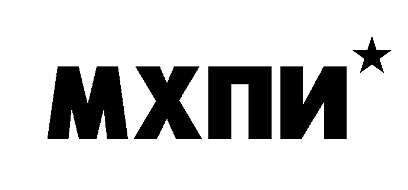 УЧРЕЖДЕНИЕ ВЫСШЕГО ОБРАЗОВАНИЯ«Московский художественно-промышленный институт»Правила  по охране труда в Учреждении высшего образования «Московский художественно-промышленный институт»